Памятка для родителей.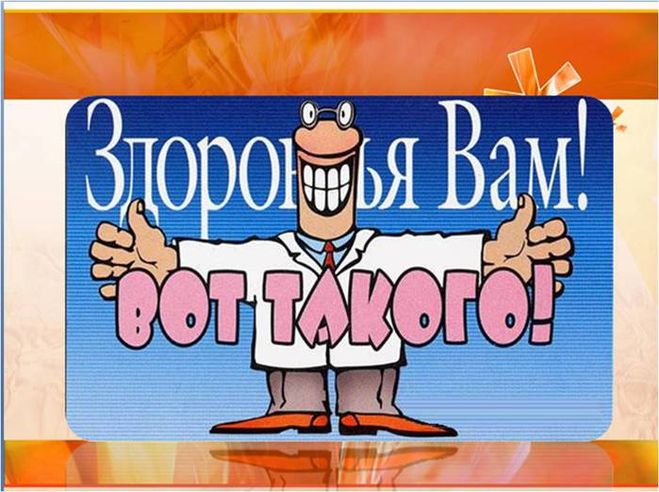 МБОУ СОШ № 117Г.Снежинск1. Если вы желаете, здоровья своим детям, необходимо перестроить уклад семьи на принципах ЗОЖ; 
- Живите в определенном режиме труда, отдыха, питания; 
- начинайте день с утренней зарядки (не менее 30 мин); 
- бросьте курить, объясняя своим детям, что это форма самоубийства; 
- оставьте за порогом своего дома недовольство ценами, правительством, руководством, неудачами и плохим самочувствием: 
- не становитесь рабами телевидения, особенно в выходные дни, найдите время для общения с природой; 
- имейте сильную волю, чтобы приобрести сильные привычки. 

2. Если вы желаете видеть своего ребенка трудолюбивым, то придерживайтесь правил: 
- не лишайте своих детей участия в семейных трудовых делах: 
-  не проявляйте непочтения, не говорите плохо о поступках членов вашей семьи, морально поощряйте трудовые усилия каждого; 
-  не выносите сор из избы; 
- не делите труд в семье на мужской и женский. 
3. Если вы желаете видеть своих детей способными создать крепкую семью, то: 
- будьте выдержанными и спокойными в кругу своей семьи: 
- уделяйте своим детям максимум внимания в свободное время, интересуйтесь их делами, сопереживайте им; 
- с уважением относитесь к мужу (жене), возвышайте культ женщины - матери, мужчины - отца. 

4. Если вы хотите видеть своих детей  свободными  в общении, культурными, то: 
-  не допускайте, чтобы ваши дети пропускали школу; 
- очень хорошо, если у вашего ребенка есть хобби; 
- не жалейте времени  для культурного совместного отдыха; - приобщайте детей к миру литературы. 
5. Если вы не хотите видеть своих детей беспринципными, циничными, отравляющими жизнь себе и другим, то: 
- не разрешайте себе заниматься в присутствии детей сплетнями, критикой по адресу своих родственников, знакомых, клиентов, учителей; 
- к учителю могут быть претензии, но с ними надо идти прямо к нему. 

6. Вы желаете, чтобы ваш ребенок вырос добрым, внимательным, готовым поддержать вас - вам нужно самим уделять максимум внимания своим родителям.